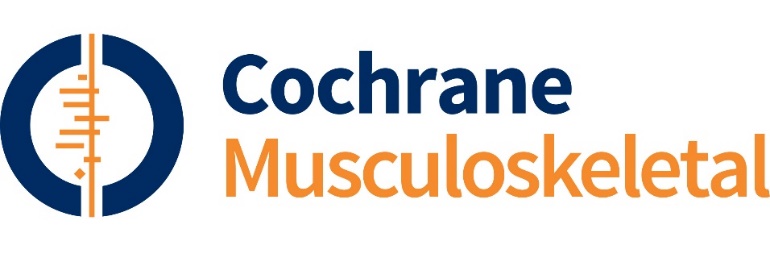 Review proposal form: intervention reviewsVersion 6.2, October 2020Please complete this form to outline your proposal for a Cochrane Review. Complete all sections in full.Email the completed form to Dr Renea Johnston, Co-Managing Editor, Cochrane Musculoskeletal: [renea.johnston@monash.edu].Data ProtectionThe personal data included in this form will be used to complete your Cochrane author profiles if the title is accepted.Both successful and unsuccessful submissions may be archived for the Review Group’s records. Please see the Cochrane Privacy Policy for further information. Please direct any queries about data protection to support@cochrane.org.   By submitting this form, we give Cochrane permission to process the data included here.IMPORTANT: Disclosure of Conflicts of interestPlease read Cochrane’s Conflict of Interest Policy for Cochrane Library content and confirm below whether any member of the author team has a potential Conflict of Interest. If your title is accepted, the Review Group will request a full Declaration of Interest from each member of the author team. The title will not be registered until the Review Group has assessed any relevant Conflict of Interest.Thank you for completing this formEssential checks before title submission:  We have searched the Cochrane Database of Systematic Reviews in the Cochrane Library for published reviews and protocols and can confirm that this proposal has not been covered by another Cochrane Review.  We have checked that this proposal falls within the scope of Cochrane Musculoskeletal.  We understand that all authors must follow the Cochrane Handbook for Systematic Reviews of Interventions.  We have read Cochrane’s Conflict of Interest Policy for Cochrane Library content and have informed the Cochrane Musculoskeletal Co-Managing Editor of any potential conflict of interest.   We have read Managing expectations: what does Cochrane expect of authors, and what can authors expect of Cochrane? And are aware that preparing a Cochrane Review requires a significant commitment from all authors.  Author registration  Author registration All authors should create Cochrane Accounts before submitting this form.To enable editorial staff to identify you in our contributor management system, please list the email addresses used at account registration. All authors should create Cochrane Accounts before submitting this form.To enable editorial staff to identify you in our contributor management system, please list the email addresses used at account registration. Author 1Email used to register for Cochrane AccountAuthor 2Email used to register for Cochrane AccountAdd other rows as required for other author team members. Add other rows as required for other author team members. Proposed title(see Handbook sections II.1.3 and 1.1.2). Your proposal should not overlap with an existing Cochrane Review.You must use the standard format for Cochrane Review titles:[Intervention] FOR [health problem/issue] e.g. Antibiotics for acute bronchitisProposed title(see Handbook sections II.1.3 and 1.1.2). Your proposal should not overlap with an existing Cochrane Review.You must use the standard format for Cochrane Review titles:[Intervention] FOR [health problem/issue] e.g. Antibiotics for acute bronchitisTitle:Contact person Author who will take responsibility for the review, and communicate with the editorial base throughout review development; does not need to be the first listed author.Contact person Author who will take responsibility for the review, and communicate with the editorial base throughout review development; does not need to be the first listed author.Name:Review proposal and inclusion criteria(see Handbook chapter 2)Review proposal and inclusion criteria(see Handbook chapter 2)Why is it important to do this review?Why are you proposing to undertake this review? For example, is it particularly topical at the present time?Are there gaps in the research that are of importance to clinicians, consumers or policy-makers?Are there similar Cochrane reviews? If so, how is yours different?Please use the ‘Review context’ section below to state if this review would form part of a Masters or Doctorate, or of a larger research project.Description of the condition:Description of the intervention:How the intervention might work:Review objectives:Give a short statement of the primary aim of the review, e.g. to assess the effects of your intervention.Types of study: (section 3.3)Outline the types of study that will be included in the review. Most Cochrane Reviews of interventions focus on randomised controlled trials (RCTs). If your review will include non-randomised studies, please provide specific reasons for this.Participants / population: (section 3.2.1)Outline the types of populations to be included and excluded. Consider demographic factors, the type/stage of disease/condition, and care setting.Intervention: (section 3.2.2)Outline the details of the intervention you wish to investigate. Consider the dose, intensity, mode of delivery, and combinations of interventions. Are there variations you wish to exclude? Comparison: (section 3.2.3)What will the intervention be compared to, e.g. placebo, no intervention, standard care?Outcomes and adverse effects: (section 3.2.4)List the major and minor outcomes you will measure. Include including outcomes important to people with the relevant disease/condition as well as those treating them. Specify how your outcomes may be measured, e.g. Are there established and/or standardized outcome measures including the type of scale or count likely to be used? b) At what time(s) will outcomes be measured? C) Which seven important outcomes will you consider for the summary of findings tables? (Note: see Handbook chapter 11) Please see here for proposed outcomes from Cochrane MSK https://musculoskeletal.cochrane.org/proposed-outcomesMajor outcomes (including adverse events) (maximum 7):Minor outcomes:Subgroup analyses:  (section 10.11)Outline any subgroups you plan to investigate for their influence on the size of the treatment effect, e.g. subgroups of the population, variations of the interventionPotential included studies:(Please supply references for at least 3 RCTs relevant to this topic. Include ongoing studies listed in trial registries if relevant.)Other information:Outline any other factors you plan to consider in your review, or other information you would like to provide, e.g. relevance to consumers, how this review complements other published Cochrane Reviews.(If there are no RCTs or ongoing studies, please explain why it is important to do this review.)Related Cochrane Reviews or protocols:CMSG and the Equity Methods Group are collaborating together in assessing the issue of health equity in systematic reviews.  Will you be considering your topic in the context of the following health equity factors:  Place of residence, Race/ethnic origin/culture, Occupation, Gender, Religion, Education, Socio-economic status, Social Capital (PROGRESS) or factors such as age, sexual orientation, and disability (Plus)?CMSG and the Equity Methods Group are collaborating together in assessing the issue of health equity in systematic reviews.  Will you be considering your topic in the context of the following health equity factors:  Place of residence, Race/ethnic origin/culture, Occupation, Gender, Religion, Education, Socio-economic status, Social Capital (PROGRESS) or factors such as age, sexual orientation, and disability (Plus)?Review contextReview contextIs the review subject to any specific funding?Would the review form part of your postgraduate study, or of a larger research project?Has the review already been submitted for publication or published elsewhere?Declarations of interestAll authors must read Cochrane's Conflict of Interest Policy for Cochrane Library content. Before the title can be registered, each author must declare any relevant Conflicts of Interest (financial and non-financial) that exist or existed in the 36 months prior to this form being submitted.Important informationThe following individuals are prohibited from being an author on a Cochrane Review:Anyone who is or has been employed in the 36 months prior to title registration by a commercial organization with a financial interest in the topic of the review.Anyone who owns a commercial organization with an interest in the topic of the review.Anyone who owns or has applied for a patent related to the topic of the review.Authors must declare all relevant financial interests within the 36 months prior to title registration. Such payments include (but are not limited to) speaker fees, honoraria, consultancies, membership of advisory boards and payment of travel, accommodation and conference registration expenses.Financial interests are considered relevant if a payment is made by a commercial organization that is developing, or manufactures, markets or distributes (anywhere in the world) an intervention or potential comparator related to the topic of the review. This applies regardless of the reported direction of effect and even if the payment was for work and advice that did not relate to the topic of the review.Overall, 67% (two thirds) of the author group must not have any relevant financial interests.The first and last author must not have any relevant financial interests and must not have been involved in industry-controlled studies (see definitions in the policy) that may be eligible for inclusion in the review.Anyone who has been involved in the conduct, analysis and publication of a study that could be included in the review cannot determine overall study inclusion and exclusion criteria or make study eligibility decision about, extract data from, carry out the risk of bias assessment for, or perform GRADE assessment of that study.Authors must remain in compliance with this policy through to the point that the review is published. If an author acquires any additional relevant financial interests while working on the review, they must inform the Review Group’s Managing Editor immediately.Have all members of the author team read Cochrane's Conflict of Interest Policy?   Yes               No  Do any members of the author team have a potential conflict of interest?  Yes                No  If yes, you should discuss these potential conflicts with the Review Group’s Managing Editor before submitting this form. Failure to disclose relevant potential conflicts at this stage, or at any point during the writing of the review, may lead to it being rejected for publication or being removed from the Cochrane Library at a later date. Wilful failure to disclose relevant conflicts of interest will be considered a form of scientific misconduct.Authors' responsibilitiesBy completing this form, you accept responsibility for preparing, maintaining and updating the review in accordance with Cochrane policy. Cochrane Musculoskeletal will provide support to assist with the preparation of the review.If drafts are not submitted by the agreed deadlines, or if the Review Group is unable to contact you for an extended period, Cochrane has the right to de-register the title or transfer the title to alternative authors. Cochrane has the right to reject a Cochrane Review at any stage before publication (including unpublished protocols, unpublished Cochrane Reviews, and Cochrane Reviews that are being updated). Please see Cochrane’s Rejection Policy.You accept responsibility for maintaining the review in light of new evidence, comments and criticisms, and other developments, and updating the review based on need, or, if requested, transferring responsibility for maintaining the review to others.You are required to add/update your (and co-authors) affiliations using the link belowhttps://documentation.cochrane.org/archie/archie-for-authors-and-contributors/affiliations-for-review-bylinesPublication in the Cochrane Database of Systematic Reviews (CDSR)Cochrane’s support in preparing your review is conditional upon your agreement to publish the protocol, finished review and subsequent updates in the CDSR. By completing this form you undertake to publish this review in the CDSR before publishing elsewhere (concurrent publication in other journals may be allowed in certain circumstances with prior permission). I understand the commitment required to undertake a Cochrane Review, and agree to publish first in the CDSR.Signed on behalf of the authors:Form completed by:Date:Review authorsReview author team and area of expertise(Note: At least one author must have systematic review experience and adequate English writing skills are essential (as reviews are published in English.)All authors are required to have a Cochrane account if you do not have one, please email us and we will send you a form to complete your contact details and we will create a Cochrane account for you.(see Handbook sections II.2.1 and II.2.2)In accordance with Cochrane’s Publication Policy, each person named as an author must: Make a substantial contribution to the conception and design, or analysis and interpretation of the data in the reviewBe involved in drafting the reviewApprove the final version of the review before publicationAgree to be accountable for the accuracy and integrity of the reviewReview authorsReview author team and area of expertise(Note: At least one author must have systematic review experience and adequate English writing skills are essential (as reviews are published in English.)All authors are required to have a Cochrane account if you do not have one, please email us and we will send you a form to complete your contact details and we will create a Cochrane account for you.(see Handbook sections II.2.1 and II.2.2)In accordance with Cochrane’s Publication Policy, each person named as an author must: Make a substantial contribution to the conception and design, or analysis and interpretation of the data in the reviewBe involved in drafting the reviewApprove the final version of the review before publicationAgree to be accountable for the accuracy and integrity of the reviewReview authorsReview author team and area of expertise(Note: At least one author must have systematic review experience and adequate English writing skills are essential (as reviews are published in English.)All authors are required to have a Cochrane account if you do not have one, please email us and we will send you a form to complete your contact details and we will create a Cochrane account for you.(see Handbook sections II.2.1 and II.2.2)In accordance with Cochrane’s Publication Policy, each person named as an author must: Make a substantial contribution to the conception and design, or analysis and interpretation of the data in the reviewBe involved in drafting the reviewApprove the final version of the review before publicationAgree to be accountable for the accuracy and integrity of the reviewContact person / Author 1 Author who will take responsibility for the review, and communicate with the editorial base throughout review development; does not need to be the first listed author – please adjust numbering above.Contact person / Author 1 Author who will take responsibility for the review, and communicate with the editorial base throughout review development; does not need to be the first listed author – please adjust numbering above.Contact person / Author 1 Author who will take responsibility for the review, and communicate with the editorial base throughout review development; does not need to be the first listed author – please adjust numbering above.Contact person / Author 1 Author who will take responsibility for the review, and communicate with the editorial base throughout review development; does not need to be the first listed author – please adjust numbering above.Full name and qualifications: e.g. Dr Xia Li, PhDJob title: e.g. RegistrarOrganisation: e.g. West China Hospital, Sichuan UniversityData protection and privacy If your title is accepted, as the review contact person, your affiliation and email address will be published with the completed protocol or review in the Cochrane Database of Systematic Reviews. Personal data collected and used for publication in the Cochrane Library are covered by the Wiley Privacy policy.Your Cochrane Account details will be visible to other groups and contributors in our contact database. If you are allocated a role as a Cochrane author, you will be able to update your profile and can choose to hide your email address and affiliation from contributors not in your primary group.Data protection and privacy If your title is accepted, as the review contact person, your affiliation and email address will be published with the completed protocol or review in the Cochrane Database of Systematic Reviews. Personal data collected and used for publication in the Cochrane Library are covered by the Wiley Privacy policy.Your Cochrane Account details will be visible to other groups and contributors in our contact database. If you are allocated a role as a Cochrane author, you will be able to update your profile and can choose to hide your email address and affiliation from contributors not in your primary group.Data protection and privacy If your title is accepted, as the review contact person, your affiliation and email address will be published with the completed protocol or review in the Cochrane Database of Systematic Reviews. Personal data collected and used for publication in the Cochrane Library are covered by the Wiley Privacy policy.Your Cochrane Account details will be visible to other groups and contributors in our contact database. If you are allocated a role as a Cochrane author, you will be able to update your profile and can choose to hide your email address and affiliation from contributors not in your primary group.Data protection and privacy If your title is accepted, as the review contact person, your affiliation and email address will be published with the completed protocol or review in the Cochrane Database of Systematic Reviews. Personal data collected and used for publication in the Cochrane Library are covered by the Wiley Privacy policy.Your Cochrane Account details will be visible to other groups and contributors in our contact database. If you are allocated a role as a Cochrane author, you will be able to update your profile and can choose to hide your email address and affiliation from contributors not in your primary group.What expertise do you bring to the review (e.g. clinical, review methods, statistics)?What expertise do you bring to the review (e.g. clinical, review methods, statistics)?Have you prepared a systematic review before?Have you prepared a systematic review before?Yes         NoYes         NoIf yes, have you prepared a Cochrane Review?If yes, have you prepared a Cochrane Review?Yes         No Yes         No If yes, please state most recent title:If yes, please state most recent title:Do you already have a role in another Cochrane Review Group?Do you already have a role in another Cochrane Review Group?Yes         No Yes         No If yes, which one(s)?If yes, which one(s)?Level of spoken and written English:Level of spoken and written English:Translating clinical trials published in languages other than English is a vital role in Cochrane. I would be willing to assist with translation of clinical trials published in these language(s):Translating clinical trials published in languages other than English is a vital role in Cochrane. I would be willing to assist with translation of clinical trials published in these language(s):Author 2 You must have at least two authors to register a title. Copy this table for additional authors.Author 2 You must have at least two authors to register a title. Copy this table for additional authors.Author 2 You must have at least two authors to register a title. Copy this table for additional authors.Full name and qualifications: e.g. Dr Xia Li, PhDJob title: e.g. RegistrarOrganisation: e.g. West China Hospital, Sichuan UniversityData protection and privacy If your title is accepted, your affiliation will be published with the completed protocol or review in the Cochrane Database of Systematic Reviews. Personal data collected and used for publication in the Cochrane Library are covered by the Wiley Privacy policy.Your Cochrane Account details will be visible to other groups and contributors in our contact database. If you are allocated a role as a Cochrane author, you will be able to update your profile and can choose to hide your email address and affiliation from contributors not in your primary group.Data protection and privacy If your title is accepted, your affiliation will be published with the completed protocol or review in the Cochrane Database of Systematic Reviews. Personal data collected and used for publication in the Cochrane Library are covered by the Wiley Privacy policy.Your Cochrane Account details will be visible to other groups and contributors in our contact database. If you are allocated a role as a Cochrane author, you will be able to update your profile and can choose to hide your email address and affiliation from contributors not in your primary group.Data protection and privacy If your title is accepted, your affiliation will be published with the completed protocol or review in the Cochrane Database of Systematic Reviews. Personal data collected and used for publication in the Cochrane Library are covered by the Wiley Privacy policy.Your Cochrane Account details will be visible to other groups and contributors in our contact database. If you are allocated a role as a Cochrane author, you will be able to update your profile and can choose to hide your email address and affiliation from contributors not in your primary group.What expertise do you bring to the review (e.g. clinical, review methods, statistics)?What expertise do you bring to the review (e.g. clinical, review methods, statistics)?Have you prepared a systematic review before?Have you prepared a systematic review before?Yes        NoIf yes, have you prepared a Cochrane Review?If yes, have you prepared a Cochrane Review?Yes        No If yes, please state most recent title:If yes, please state most recent title:Do you already have a role in another Cochrane Review Group?Do you already have a role in another Cochrane Review Group?Yes        No If yes, which one(s)?If yes, which one(s)?Level of spoken and written English:Level of spoken and written English:Translating clinical trials published in languages other than English is a vital role in Cochrane. I would be willing to assist with translation of clinical trials published in these language(s):Translating clinical trials published in languages other than English is a vital role in Cochrane. I would be willing to assist with translation of clinical trials published in these language(s):Roles and responsibilitiesPlease advise who has agreed to undertake each of the following tasks:Roles and responsibilitiesPlease advise who has agreed to undertake each of the following tasks:Draft the protocol:Develop and run the search strategy:Obtain copies of studies:Select which studies to include (2 people):Extract data from studies (2 people):Enter data into RevMan:Carry out the analysis:Interpret the analysis:Draft the final review:Team resourcesTeam resourcesHave you read the Cochrane Handbook for Systematic Reviews of Interventions? Yes        No Do you require training?Yes        No If yes, on which topics?Have you attended a Cochrane Review training workshop?Yes        No If no, do you plan to register for a future Cochrane training event?Yes        No Which workshop did you/will you attend?	Which computer operating system do you use?Have you read the information for review authors on the Cochrane Musculoskeletal website?Yes       No Do you have access to the Cochrane Database of Systematic Reviews?Yes       No Do you have access to MEDLINE and Embase?Yes       No Do you have access to a medical library?Yes        No If yes, can you order journal articles not held in the library?Yes       No  Do you have access to advice from a medical librarian?Yes       No  Do you have access to reference management software (e.g. Endnote)?Yes       No  If yes, which software, and what version?Do you have access to a statistician?Yes       No  If yes, please provide statistician’s name:Do you have contact with consumer groups relevant to this review?Yes       No  If yes, please list relevant consumer groups:Have you identified appropriate time and resources to complete the review?Yes       No  Agreement to Editorial Review and Publication in The Cochrane LibraryAlthough we are accepting this title, we reserve the right to withdraw the title registration and not publish the protocol if there are major quality issues with the protocol when it is submitted to the editorial base. This is a very rare occurrence, but it is a possibility and we feel it is important that we inform authors about this up front.By completing this title registration form, you agree to submit a draft protocol within six months. If there is no correspondence from you during this period, or no draft protocol has been received, the Cochrane Review Group reserves the right to de-register the title or transfer the title to a new author. By completing and returning this form, you are accepting responsibility for maintaining and updating the review in accordance with Cochrane Collaboration policy, i.e. you will be responsible for ensuring the review is updated at least every two years. If you are unable to update this review the Review Group reserves the right to transfer the review to a new author. The support of the editorial team in producing your review is conditional upon your agreement to publish the protocol and finished review, together with subsequent updates, in The Cochrane Library. By completing and signing this form you undertake to publish firstly in The Cochrane Library (concurrent publication in other journals may be allowed in certain circumstances with prior permission of the editorial team.).I understand the long-term commitment necessary when undertaking a Cochrane Review.Form completed by:                                                                            Date: Note: Authors will receive comments on their form after it has been submitted to the editorial baseEditorial Board Comments: Author’s response to comments (Note: to be completed once reviewed by editorial board):